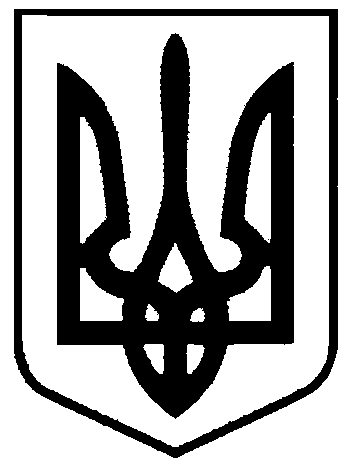 СВАТІВСЬКА МІСЬКА РАДАСЬОМОГО СКЛИКАННЯДВАДЦЯТЬ ПЕРША  СЕСІЯРІШЕННЯвід                                       2018 р.      м. Сватове                                           №21/_____« Про присвоєння  нової адреси нежитловій будівлі готелю «КОЛОС» по вул. Сосюри,8 м.Сватове»      Розглянувши звернення Горб Дмитра Петровича з  проханням присвоїти нову адресу належній йому нежитловій будівлі готелю «КОЛОС» по вул. Сосюри,8 м.Сватове  з тим, що необхідно приведення адрес вищевказаного нерухомого майна у відповідність до вимог законодавства України, керуючись ст. 25,26 Закону України «Про місцеве самоврядування в Україні» Сватівська міська радаВИРІШИЛА:1.Присвоїти  нежитловій будівлі готелю «КОЛОС» по вул. Сосюри,8 м.Сватове, що належить Горб Дмитру Петровичу  нову адресу: м.Сватове, вул. Сосюри,8-Б.2.Зобов’язати Горб Дмитра Петровича звернутися з відповідною заявою до суб’єкта, який здійснює повноваження у сфері державної реєстрації прав для реєстрації права власності на нежитлову будівлю готелю «КОЛОС», що розташований за адресою: м.Сватове, вул. Сосюри,8-Б на  підставі даного рішення і інших правовстановлюючих документів.3. Контроль за виконанням даного рішення покласти на постійну депутатську  комісію міської ради з питань власності, транспорту, зв’язку, торгівельно-побутового обслуговування населення та зайнятості населення.   Сватівський  міський голова				                    Є.В. Рибалко